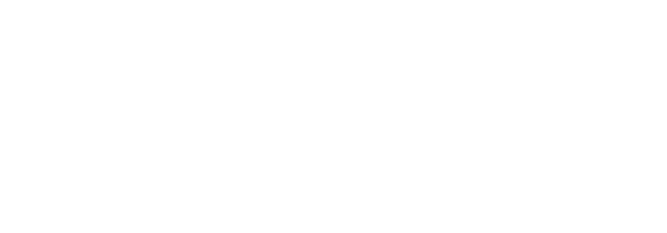 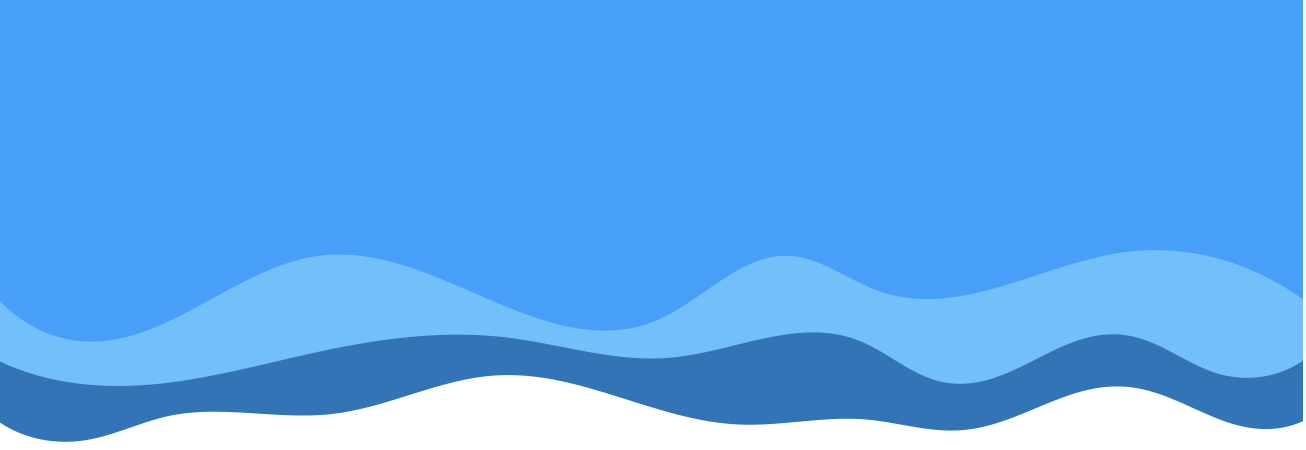 D10.4 – Vocational and education exhibition trade fair, SWEWP 10 - Implementation VET responsiveness towards industry needs WP Leader: BCCContributors: GG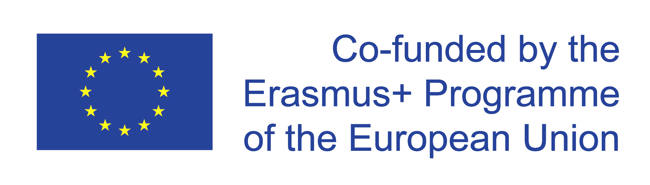 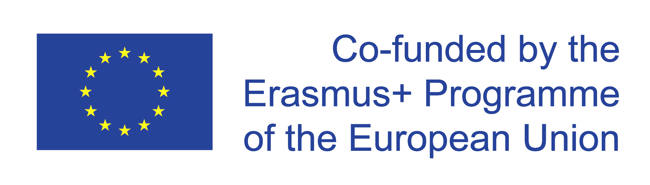 Trade fair, SwedenGullmarsgymnasiet had four students and one teacher representing the marine education at the high school fair in Gothenburg 8-10 November 2022. On this trade fair we presented the aquaculture training and the bridges project. In total there were 20,726 visitors on these three days, mostly 9th graders who will make their high school choice. We had many people come to our booth and were interested in coming and checking out the school (open house on December 3).Picture 1: our stand at the Gothenburg fair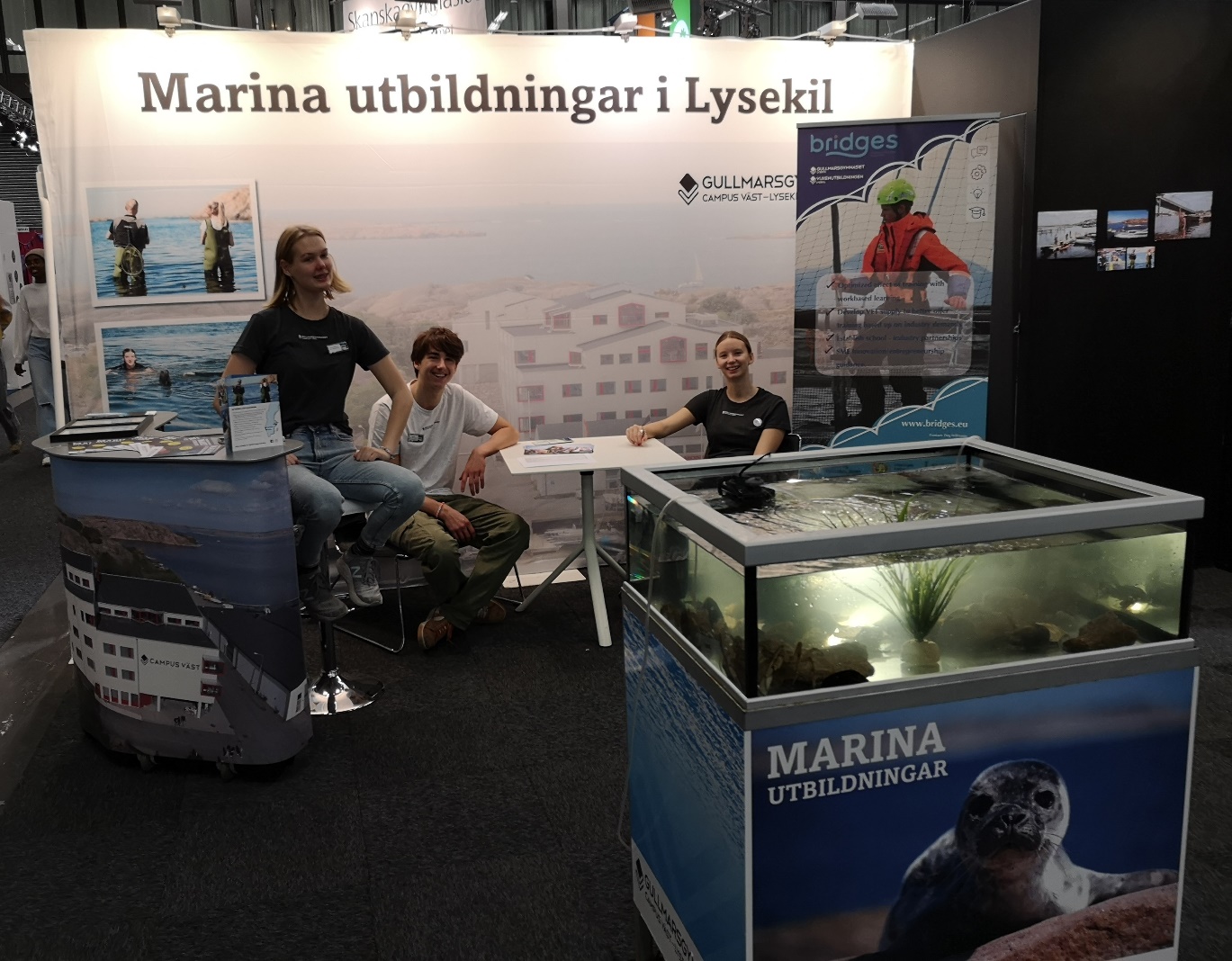 Gullmarsgymnasiet also participated in the Stockholms digital trade fair, where students and teachers remotely were shown our premises and talked about the aquaculture training. In total there were 18 787 visitors on these two days and around 100 talked to our students.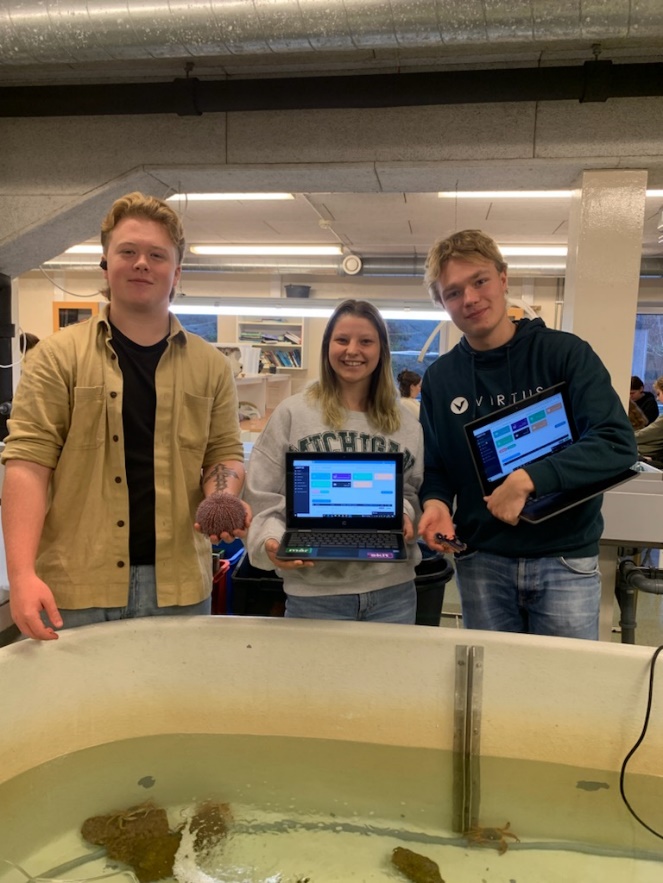 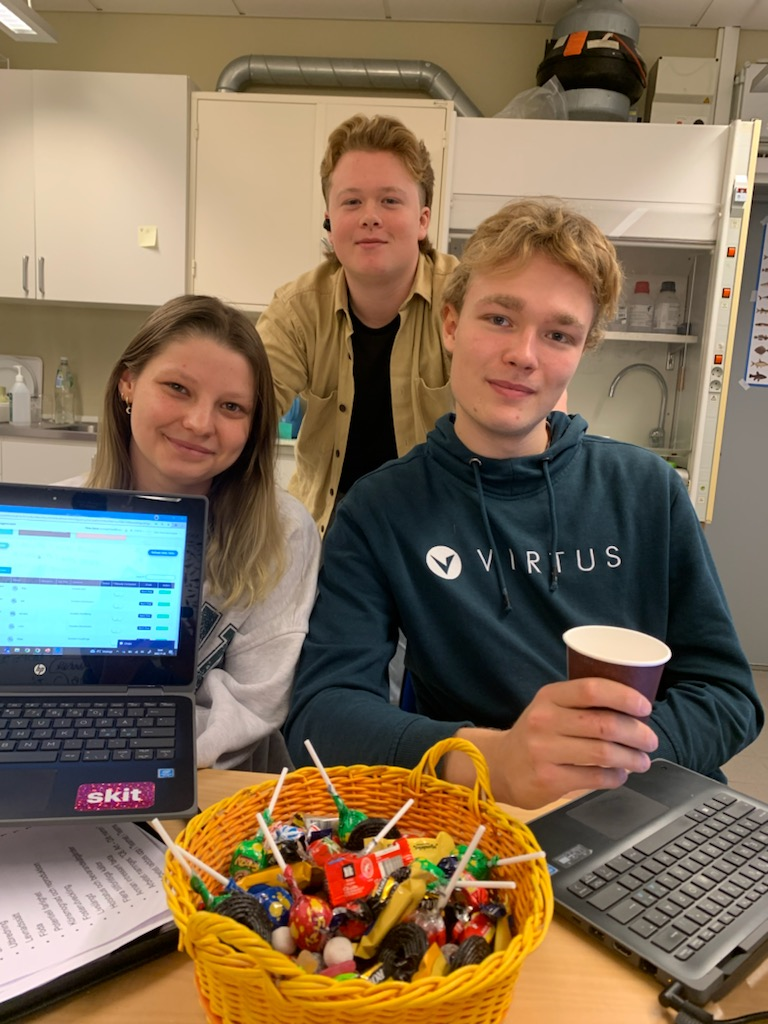 Picture 2: our students chatting with			           Picture 3: The students showed our schools premisesparticipants at the fair COPYRIGHT ©Copyright 2020-2024 the Bridges Consortium, consisting of: Trøndelag County Authority (TC), Norway Gullmarsgymnasiet/Lysekils Vuxenutbildning (GG), Sweden Peimari Group for Further Education and Training (Livia), Finland Icelandic College of Fisheries (ICF), Iceland Holar University (Holar), Iceland University of Akureyri (Akureyri), Iceland SalMar Farming (Salmar), Norway Arnarlax (Arnarlax), Iceland Nordic Trout (NT), Finland Nordic Trout Sweden (NTS), Sweden Blue Competence Centre (BCC), Norway Easy Learning Solutions (ELS), Norway This document may not be copied, reproduced or modified in whole or in part for any purpose without written permission from the Bridges Consortium. In addition to such written permission to copy, reproduce or modify this document in whole or part, an acknowledgement from the authors of the document and all applicable portions of the copyright notice must be clearly referenced. All rights reserved.
This document may be updated if needed and changed without notice.  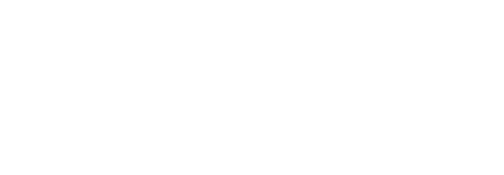 